荆楚理工学院2018年教师招聘计划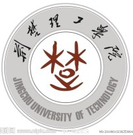 一、学校简介荆楚理工学院是湖北省属公办二本全日制普通高等学校，学校位于湖北省荆门市中心城区白龙山下，依山傍水，风景秀美，文化历史底蕴深厚，是一座山水园林式大学。学校占地面积2200余亩，校舍建筑面积30万余平方米。学校设有14个教学院（部），目前开设本科专业33个，专科专业12个，涵盖理、工、农、医、文、教、管、艺等8大学科门类。学校现有教职工1200余人，有教授、副教授等高级职称人员300余人，博士、硕士425人。享受国务院、省政府特殊津贴专家、省突专家、市把关人才等20余人。有全日制普通在校生14000余人。2014年，学校成为湖北省首批地方本科院校转型发展试点学校；2015年，学校成为教育部立项建设的全国30所、湖北省唯一一所“教育部—中兴通讯ICT产教融合创新基地”。热忱欢迎有识、有志之士前来应聘！二、优惠政策说明：1、安家费按6:3:1的比例分年度考核合格后分批支付。2、科研启动费按学校有关规定，从科研项目中支付。3、夫妻双方同时符合引进条件的，其安家费、科研资助费按各自引进的待遇分别执行，住房待遇按较高一方享受。4、在读博士有意毕业后进入我校工作的，可先签订工作协议，由学校资助攻读博士费用，毕业来校后享受毕业当年引进博士待遇。5、引进博士进校后三年内享受副教授七级岗绩效工资，享受博士津贴700元/月；教授享受教授津贴1000元/月。6、对应用技能型高级人才，根据本人实际水平可高聘岗位，享受相应待遇。7、博士可进事业编；少量招聘的紧缺急需专业的优秀硕士，目前实行人事代理，享受正式教职工待遇，取得博士学位后可进事业编制。8、新进的高层次人才可视学校房源情况和进校先后顺序，优先选购校内周转房（70-120㎡），购房优惠政策按正式教职工执行。在校外租房的，学校提供2年租金补贴1000元/月。9、年龄要求：学科带头人、教授等，一般在50岁以下，博士一般在40岁以下；对急需人才、高水平技能型人才或科研业绩突出者年龄可适当放宽。10、服务期：引进高层次人才须在我校连续服务满八年。11、违约责任：若引进高层次人才约定服务期未满离开学校（含辞聘、解聘、调离等），须缴纳违约金（10万元），其所享受的引进人才待遇按服务年限比例退回，所购学校周转房按当年缴纳的购房款原价回购。学校按引进高层次人才优惠政策安排工作的配偶，应按“同进同出”原则离开本校（调离学校或解除聘用合同）。12、特别优秀的人才，一事一议，由校学术委员会考核、校党委会研究决定。备注：1: 请应聘者将简历投递至对应学院邮箱。2: 高层次领军人才、学科带头人及应用技能型高级人才等不受上述指标及学科专业的限制。联系方式：电话：0724-2313890；邮箱：xyrsc@jcut.edu.cn联系人：冯老师、赵老师类别安家费（万元）安家费（万元）科研启动费（万元）科研启动费（万元）住房配偶及子女安排类别自然科学类人文社科类自然科学类人文社科类住房配偶及子女安排高层次领军人才、学科带头人面议面议面议面议面议面议具有博士学位的教授50—6025—303025提供70-120㎡高层次人才过渡住房。校内周转房视房源情况，按校内优惠政策顺序选购。视配偶的学历职称情况安排工作，原有编制的按工作调动办理。如配偶无需学校安排工作的，可采取货币化补贴的方式给予相应补助。教授40—5020—252520提供70-120㎡高层次人才过渡住房。校内周转房视房源情况，按校内优惠政策顺序选购。视配偶的学历职称情况安排工作，原有编制的按工作调动办理。如配偶无需学校安排工作的，可采取货币化补贴的方式给予相应补助。具有博士学位的副教授30—4015—202015提供70-120㎡高层次人才过渡住房。校内周转房视房源情况，按校内优惠政策顺序选购。视配偶的学历职称情况安排工作，原有编制的按工作调动办理。如配偶无需学校安排工作的，可采取货币化补贴的方式给予相应补助。博士20—3010—151510提供70-120㎡高层次人才过渡住房。校内周转房视房源情况，按校内优惠政策顺序选购。视配偶的学历职称情况安排工作，原有编制的按工作调动办理。如配偶无需学校安排工作的，可采取货币化补贴的方式给予相应补助。其他应用技能型人才面议面议面议面议面议面议            2018年度教师招聘计划表            2018年度教师招聘计划表            2018年度教师招聘计划表            2018年度教师招聘计划表            2018年度教师招聘计划表            2018年度教师招聘计划表            2018年度教师招聘计划表            2018年度教师招聘计划表            2018年度教师招聘计划表            2018年度教师招聘计划表单位招聘人数招聘岗位招聘岗位招聘岗位资格条件资格条件资格条件资格条件联系人单位招聘人数专任教师实验技术科研岗所学专业或研究方向学历学位年 龄其它条件及要求联系人外国语学院1√外国语言文学博士40岁及以下0724-2313311，朱院长；wgyxy@jcut.edu.cn数理学院1√数学与应用数学博士40岁及以下0724-2355633，朱院长；slxy@jcut.edu.cn计算机工程学院1√数字媒体技术博士40岁及以下0724-2355859，田院长；
jsjgcxy@jcut.edu.cn计算机工程学院1√计算机科学与技术博士40岁及以下0724-2355859，田院长；
jsjgcxy@jcut.edu.cn计算机工程学院1√计算机科学与技术博士或优秀硕士博士40岁及以下/硕士30岁及以下本科、硕士须211或985高校，且须是全日制0724-2355859，田院长；
jsjgcxy@jcut.edu.cn医学院3√口腔医学博士或优秀硕士博士40岁及以下/硕士30岁及以下本科、硕士须是全日制0724-2495101，叶院长；yixy@jcut.edu.cn医学院3√护理学博士或优秀硕士博士40岁及以下/硕士30岁及以下本科、硕士须是全日制0724-2495101，叶院长；yixy@jcut.edu.cn医学院2√康复治疗学博士或优秀硕士博士40岁及以下/硕士30岁及以下本科、硕士须是全日制0724-2495101，叶院长；yixy@jcut.edu.cn医学院2√基础医学类博士40岁及以下0724-2495101，叶院长；yixy@jcut.edu.cn机械工程学院1√机械设计博士40岁及以下教科研成果丰硕，有较强的学科专业建设能力，教授职称优先0724-2355663，曹院长；jxgcxy@jcut.edu.cn机械工程学院1√控制科学与工程博士40岁及以下教科研成果丰硕，研究方向为机电控制及自动化，能承担控制理论、电气控制等课程教学0724-2355663，曹院长；jxgcxy@jcut.edu.cn机械工程学院1√飞行器设计与工程博士或优秀硕士博士40岁及以下/硕士30岁及以下本科为指定专业，研究生专业方向相关0724-2355663，曹院长；jxgcxy@jcut.edu.cn机械工程学院1√飞行器制造工程博士或优秀硕士博士40岁及以下/硕士30岁及以下本科为指定专业，研究生专业方向相关0724-2355663，曹院长；jxgcxy@jcut.edu.cn文学与传媒学院1√新闻传播学、网络与新媒体博士或优秀硕士博士40岁及以下/硕士30岁及以下本科、硕士须211或985高校且专业对口或相近，且须是全日制0724-2356550，潘院长；rwskxy@jcut.edu.cn文学与传媒学院1√传媒艺术学、戏剧与影视学、文学（影视文学）博士或优秀硕士博士40岁及以下/硕士30岁及以下本科、硕士须211或985高校且专业对口或相近，且须是全日制0724-2356550，潘院长；rwskxy@jcut.edu.cn文学与传媒学院2√语言学（汉语研究，或普通语言学、应用语言学）、文艺学博士40岁及以下本科、硕士、博士各阶段必是均为全日制，且至少须有一个阶段就读于985高校。0724-2356550，潘院长；rwskxy@jcut.edu.cn经济与管理学院1√物流专业博士40岁及以下有工作经历优先0724-2313551，段院长；jjyglxy@jcut.edu.cn经济与管理学院1√物流专业博士或优秀硕士博士40岁及以下/硕士30岁及以下有工作经历优先0724-2313551，段院长；jjyglxy@jcut.edu.cn经济与管理学院1√农村经济或生态经济博士40岁及以下有工作经历优先0724-2313551，段院长；jjyglxy@jcut.edu.cn经济与管理学院1√市场营销博士40岁及以下有工作经历优先0724-2313551，段院长；jjyglxy@jcut.edu.cn经济与管理学院1√财务管理博士40岁及以下有工作经历优先0724-2313551，段院长；jjyglxy@jcut.edu.cn化工与药学院1√化工过程机械博士40岁及以下第一学历为985、211高校本科优先0724-2313735，熊院长；hyxy@jcut.edu.cn生物工程学院1√生物博士40岁及以下研究方向：作物遗传育种0724-2313553，施院长；swgcxy@jcut.edu.cn生物工程学院1√食品科学与工程博士40岁及以下研究方向：农产品(食品)质量与安全、食品加工与综合利用0724-2313553，施院长；swgcxy@jcut.edu.cn电子信息工程学院1√电气工程博士40岁及以下0724-2313335，田院长；
dzxxgcxy@jcut.edu.cn电子信息工程学院1√自动化博士40岁及以下0724-2313335，田院长；
dzxxgcxy@jcut.edu.cn电子信息工程学院1√信号与信息处理博士40岁及以下0724-2313335，田院长；
dzxxgcxy@jcut.edu.cn师范学院2√学前教育学博士或优秀硕士博士45岁及以下/硕士30岁及以下本科、硕士须211或985高校且专业对口或相近，且须是全日制0724-2356596，张院长；sfxy@jcut.edu.cn师范学院1√美术学博士或优秀硕士博士40岁及以下/硕士30岁及以下美术方向；本科、硕士须211或985高校且专业对口或相近，且须是全日制0724-2356596，张院长；sfxy@jcut.edu.cn师范学院1√教育学、小学教育博士40岁及以下0724-2356596，张院长；sfxy@jcut.edu.cn艺术学院1√景观设计博士或优秀硕士博士40岁及以下/硕士30岁及以下本科、硕士须211或985高校且专业对口或相近，且须是全日制0724-2313855，李院长；ysxy@jcut.edu.cn马克思主义学院1√马克思主义基本原理或者马克思主义哲学博士40岁及以下0724-2355679，杨主任；szkb@jcut.edu.cn校园建设与资产管理处1土木工程、工民建硕士及以上博士40岁及以下/硕士30岁及以下有预算员资格证、建筑监理或建筑工程管理方面资质0724-2313996，李处长；
xysbc@jcut.edu.cn学工处1专业不限（辅导员岗）本科及以上28岁及以下研究生优先，中共党员，维吾尔族，懂双语（维语和汉语），担任过主要学生干部，能够胜任辅导员工作。0724-2355666，张处长；
xyxgc@jcut.edu.cn422018年高层次人才引进享受荆门市相关待遇。2018年高层次人才引进享受荆门市相关待遇。2018年高层次人才引进享受荆门市相关待遇。2018年高层次人才引进享受荆门市相关待遇。2018年高层次人才引进享受荆门市相关待遇。2018年高层次人才引进享受荆门市相关待遇。2018年高层次人才引进享受荆门市相关待遇。2018年高层次人才引进享受荆门市相关待遇。2018年高层次人才引进享受荆门市相关待遇。2018年高层次人才引进享受荆门市相关待遇。